Present: A. Austin, J. Alan, K. Bieda, C. Borchgrevink, J. Buchweitz, 
J. Fitzsimmons, J. Flessner, M. Helton, B. Holtz, N. Lajevardi, D. McCole, 
T. Pence, E. Rapinchuk, F. Ravitch, J. Schuster-Craig, F. Villarruel, L. Walesby, 
D. Weatherspoon, H. WuAbsent: T. Craig, T. Silvestri, P. White, K. YermakA regular meeting of the University Committee on Faculty Affairs was held on January 31, 2023 at 1:00 p.m. with Chairperson Jamie Alan presiding. The agenda was approved as presented. The minutes from the January 17, 2023 meeting were approved as presented.  Chairperson Alan, Interim Associate Provost for Faculty and Academic Staff Affairs Ann Austin, Associate Provost of Enrollment and Strategic Planning Dave Weatherspoon, and Faculty Grievance Officer Francisco Villarruel gave remarks. AdjournmentThe meeting adjourned at 1:38 p.m.

_______________________	
Tyler Silvestri
Secretary for Academic Governance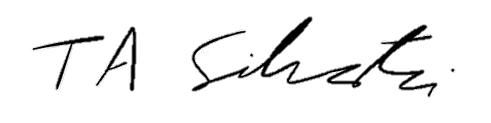 
Approved: February 28, 2023